ОСОБЕННОСТИ ПЛАНИРОВАНИЯ КУРСА «ЕСТЕСТВОЗНАНИЕ» В СПО МУЗЫКАЛЬНОГО ПРОФИЛЯИзбаш Николай Васильевич, преподаватель  ГПОУ  ТО  Новомосковский музыкальный колледж  имени М. И. ГлинкиАННОТАЦИЯ Естествознание - система наук о природе, или естественных наук, взятых в их взаимной связи, как целое.  Цели естествознания: 1) находить сущность явлений природы, их законы и на этой основе предвидеть или создавать новые явления и                             2) раскрывать возможность использования на практике познанных законов, сил и веществ природы. Цели курса «Естествознание»  в системе дисциплин СПО: 1) показывать и помогать  студентам находить сущность явлений природы,  выявлять их законы и на этой основе  учиться предвидеть новые явления и                             2) помогать студентам раскрывать возможность использования на практике познанных законов, сил и веществ природы. Можно сказать, познание истины (законов природы) — непосредственная или ближайшая цель естествознания, содействие их практическому использованию — конечная цель естествознания.В современных условиях, с одной стороны, происходит беспрецедентно быстрый рост объёма важнейших естественнонаучных знаний во второй половине XX века и начале XXI века, а с другой – исчерпаны возможности развития школьных программ путём простого присоединения нового содержания. Невозможность изучения расширяющегося круга знаний в мелких деталях неизбежно ведёт к необходимости перехода к более обобщённому рассмотрению материала.      Для многих абитуриентов, поступающих в средние профессиональные учреждения, особенно музыкального профиля ( когда в предшествующий период приходится одновременно учиться в общеобразовательной и музыкальной школах, что сказывается на качестве полученных  знаний), характерны низкий уровень познавательной активности, слабое владение приёмами самостоятельной работы, не развитый интеллектуальный потенциал и, как следствие, отсутствие системности в знаниях и недостаточная мотивация в учёбе по  уже выбранной профессии в СПО. Все эти факторы говорят о наличии у выпускников школ познавательных барьеров, которые мешают их успешной адаптации в образовательном пространстве колледжа, замедляя процесс формирования общих и профессиональных компетенций,  что сказывается на успешности в дальнейшем [1].Проявляются познавательные барьеры в системе СПО уже  на первых курсах обучения, так как студент встречается с иной системой подачей знаний. Преподаваемые дисциплины в колледже резко отличаются от школьного курса, так как имеют профессиональную направленность. Студент в процессе своей образовательной деятельности должен не только получать знания по учебным дисциплинам программы среднего профессионального образования, овладевать умениями и навыками использования этих знаний, но и уметь самостоятельно приобретать новые научные сведения, используя, анализ, синтез, индукции и дедукцию в полном объёме. Оптимальным решением представляется введение отдельного интегрированного предмета «Естествознание», основной задачей которого и являлось бы обеспечение синтеза современных фундаментальных представлений о природе и человеке, как её неотъемлемой части, на уровне, достойном образованной личности XXI века.На последующих курсах обучения, безусловно, проявятся и последующие барьеры: при прохождении  практики,  написании рефератов, курсовых и дипломных работ, где требуется большая самостоятельная аналитическая работа обучающихся.1.Нормативные требования к учебной дисциплине ОД.01.04 «Естествознание» в СПО музыкального профиляУчебная дисциплина ОД.01.04 «Естествознание» является частью программы  подготовки специалистов среднего звена  в соответствии с ФГОС специальности СПО: 53.02.02  Музыкальное искусство эстрады; 53.02.03  Инструментальное исполнительство; 53.02.05  Сольное и хоровое народное пение; 53.02.06  Хоровое дирижирование; 53.02.07  Теория музыки и является частью общеобразовательного цикла подготовки обучающихся, предусматривает  освоение основного вида профессиональной деятельности «Музыкальное искусство эстрады»;  «Инструментальное исполнительство»; « Сольное и хоровое народное пение»;  «Хоровое дирижирование»;  «Теория музыки». (см. Приложение 1.)Учебная дисциплина ОД.01.04 «Естествознание» входит в Общеобразовательный учебный цикл ОД 00 и изучается  в Новомосковском музыкальном колледже имени М.И. Глинки с 2012-2013 учебного года с учётом музыкального профиля получаемого профессионального образования.Цели и задачи дисциплины – требования к результатам освоения дисциплины: В результате освоения учебной дисциплины обучающийся должен уметьориентироваться в современных научных понятиях и информации естественнонаучного содержания;работать с естественнонаучной информацией: владеть методами поиска, выделять смысловую основу и оценивать достоверность информации;использовать естественнонаучные знания в повседневной жизни для обеспечения безопасности жизнедеятельности, охраны здоровья, окружающей среды, энергосбережения;В результате освоения учебной дисциплины обучающийся должен знать    современную естественнонаучную картину мира;основные науки о природе, их общность и отличия;естественнонаучный метод познания и его составляющие, единство законов природы во Вселенной;взаимосвязь между научными открытиями и развитием техники и технологий;наиболее важные идеи и достижения естествознания, оказавшие определяющее влияние на развитие техники и технологий.вклад великих учёных в формирование современной естественнонаучной картины мираВ результате освоения учебной дисциплины обучающийся долженвладетьумениями применять полученные знания для объяснения явлений окружающего мира, восприятия информации естественнонаучного и специального (профессионально значимого) содержания, получаемой из СМИ, ресурсов Интернета, специальной и научно-популярной литературы. Рекомендуемое количество часов в соответствии с утверждённым учебным планом на освоение программы учебной дисциплины:максимальной учебной нагрузки обучающегося  88 часов, в том числе:обязательной аудиторной учебной нагрузки обучающегося  72 часа;самостоятельной работы обучающегося 16 часов. Таким образом, эта дисциплина изучается студентами на 1 курсе, в 1 и 2 семестрах.Завершается изучение «Естествознания» в 1 семестре контрольной работой, а во 2 курсе – зачётным занятием (в виде письменной вариантной  контрольной работы) по всем темам учебной дисциплины.Рабочая программа по дисциплине не имеет явно выраженной профильной составляющей, однако включает в себя элементы профессионально направленного содержания, необходимые для усвоения профессиональной образовательной программы, формирования у обучающихся профессиональных компетенций. Курс входит в общеобразовательный цикл, поэтому формирует общие компетенции, которые обозначены в ФГОС специальностей СПО музыкального профиля как  OK 11. «Использовать умения и знания профильных учебных дисциплин федерального государственного образовательного стандарта среднего общего образования в профессиональной деятельности».2.Значимость учебной дисциплины ОД.01.04 «Естествознание» в СПО гуманитарного профиляВведение интегрированного курса "Естествознание" в СПО обусловлено необходимостью формирования у учащихся целостного представления о природе и человеке, как важном компоненте природы и, как разумном существе, воздействующем на природу. Опыт работы с обучающимися, завершившими получение основного общего образования (9 классов); занятий по дисциплине «Естествознание» показывает, сколь беспомощны попытки студентов использовать разрозненные школьные знания по химии, физике, биологии, географии для объяснения устройства мира, попытки соединить эти знания в систему, установить связи между гуманитарной и естественнонаучной культурой.Это, в первую очередь, связано с тем, что в современных условиях, с одной стороны, происходит беспрецедентно быстрый рост объёма важнейших естественнонаучных знаний во второй половине XX века и начале XXI века, а с другой – исчерпаны возможности развития школьных программ путём простого присоединения нового содержания и неумение обучающимися обобщать полученные в школе знания. Невозможность изучения расширяющегося круга знаний в мелких деталях неизбежно ведёт к необходимости перехода к более обобщённому рассмотрению материала. Оптимальным решением представляется введение отдельного интегрированного предмета «Естествознание», основной задачей которого и являлось бы обеспечение синтеза современных фундаментальных представлений о природе и человеке, как её неотъемлемой части, на уровне, достойном образованной личности XXI века.Проблема усугубляется тем, что в ряде школ (гуманитарный профиль) предмет «Естествознание», заменяющий физику, химию, биологию, и дающий основы целостного естественнонаучного образования, становится все более значимым и популярным, но, из-за нехватки учителей естествознания, этот курс читают преподаватели химии, физики или биологии, которые субъективно сосредотачиваются на своём базовом предмете. В перспективе тенденция включения учебного предмета «Естествознание» для старшеклассников (гуманитарный профиль) будет только усиливаться, как и потребность в учителях естествознания [1]. Частично  эта проблема находит своё разрешение в СПО и ВУЗе, где введены курсы «Естествознание» и «Концепции современного естествознания».Следовательно,  так как школьные традиционные дисциплины естественнонаучного цикла, ввиду ограниченности  отведённого времени на каждую из них, не могут отразить мир как целое и потому не могут эффективно формировать целостное мировоззрение. По этой же причине, как свидетельствует практика, в СПО  и ВУЗе гуманитарного профиля, необходимость курса «Естествознание» крайне необходима для формирования научного мировоззрения.3.Предлагаемый вариант планирования учебной дисциплиныОД.01.04 «Естествознание» в музыкальном колледже.Предлагаемый вариант планирования учебной дисциплины призван отчасти компенсировать указанные недостатки и частично разрешить выявившиеся  проблемы в общем образовании обучающихся в СПО музыкального профиля.Рабочая программа дисциплины в предлагаемом варианте разработана на основе ФГОС и включает в себя шесть основных разделов — тем:Тема 1. Естествознание и методы познания мира.Тема 2. Мегамир.Тема 3. Макромир.Тема 4. Микромир. Атомы. Вещества. Реакции.Тема 5. Человек и его здоровье.Тема 6. Естествознание на службе человека.Разделы рабочей программы обладают относительной самостоятельностью и целостностью и основаны на учебниках: 1. Естествознание. Базовый уровень. 10 кл. : / О. С. Габриелян, И. Г. Остроумов, Н. С.  и др. — М. : Дрофа, 2017. —С. 329, 2.Естествознание. Базовый уровень. 11 кл. учеб, для общеобразоват. учреждений:/ О. С. Габриелян, И. Г. Остроумов, Н. С. и др.  – М. : Дрофа, 2017. —С. 334 , которые приобретены библиотекой колледжа в нужном количестве  для читального зала.Эти учебники в достаточной степени насыщены поясняющими рисунками, схемами, объяснениями. Имеются здесь и большое количество вопросов для повторения и вариантов ответов на них.В соответствии с этим и составляются тематические планы, на основании которых в первом семестре используется учебник для 10 класса, а во втором семестре – учебник для 11 класса.Календарно-тематическое планирование при двухчасовом занятии имеет следующий вид: Т.1.Естествознание — совокупность научных знаний о природе.Эмпирический и теоретический уровни научного познания.Естественно-научные понятия, законы, теории.Естественно-научная картина мира.Контрольная вариантная  работа по теме 1Т.2. Происхождение и строение ВселеннойГалактики. Звёзды. Солнечная система и её планеты.Строение Земли. Литосфера. Гидросфера. АтмосфераКонтрольная вариантная  работа по теме 2Т.3. Жизнь, признаки живого.Уровни организации жизни на ЗемлеКлетка и неклеточные формы жизниМногообразие живых организмов.Экологические системы. Биосфера.Контрольная  вариантная  работа по теме 3Теории происхождения жизни. Эволюционная теорияКлимат и жизнь, роль биотических и абиотических факторов. Жизнь и времяКонтрольная     вариантная   работа по теме 3.1Т.4 Основные сведения о строении атома. Периодический закон и строение атомаМолекулярно-кинетическая теория.  Агрегатные состояния веществаХимические реакции и их классификация. Химические источники тока.Контрольная вариантная  работа по теме 4Т.5 Систематическое положение человека в мире животныхГенетика человека. Физика человека. Химия человекаВитамины. Гормоны. Лекарства.Физика на службе здоровья человека. Здоровый образ жизниКонтрольная вариантная работа по теме 5Т.6 Элементарны ли элементарные частицы?Большой адронный коллайдер.Атомная энергетика.Продовольственная проблема и пути её решения.Биотехнология.Нанотехнология. Физика и повседневная жизнь человекаХимия в бытуСинергетика.Естествознание и искусство. Золотое сечение и его отражение в произведениях искусства.Контрольная вариантная работа по теме 6Зачётная вариантная контрольная работа по всем темам  Такой подход к структурированию содержания программы не нарушает привычную логику естественно-научного образования.Вместе с  этим, исходя из того, что 80%  занятий, представляют собой комбинированные уроки,  практически на каждом  занятии идёт закрепление знаний терминологии и основных понятий  соответствующего раздела курса.На начальном этапе, в Теме 2. «Мегамир», рассматриваются основные положения курса «Астрономия»: устройство Солнечной системы, галактики Млечный путь, Метагалактики, Вселенной.Заметное место в программе занимают интегрирующие, межпредметные идеи и темы. Это, в первую очередь, содержание, освещающее естественно-научную картину мира, в том числе и повторения некоторых положений курса «География», атомно-молекулярное строение вещества (курс «Физика»), превращение энергии, человека как биологический организм («Биология») и с точки зрения его химического состава («Химия»), а также вопросы экологии.В программе представлены дидактические единицы, при изучении которых целесообразно акцентировать внимание на жизненно важных объектах природы и организме человека. Это устройство и особенности земной литосферы, гидросферы, атмосферы, которые рассматриваются с точки зрения химических состава и свойств, их значения для жизнедеятельности людей. Это разделы, посвящённые человеческому организму: важнейшие химические соединения в организме системы органов, их функции, охрана здоровья, профилактика заболеваний и вредных привычек. В заключении курса уделяется особое внимание более глубокому изучению темы «Организм человека и основные проявления его жизнедеятельности», вопросам экологического содержания. В программе предусматривается, что теоретические сведения дополняются демонстрациями, практическими работами, слайдами и видеофильмами, многие из которых изготавливаются преподавателем самостоятельно, что способствует большему пониманию темы.На этом основании составляются вопросы в вариантные контрольные работы, тесты, в том числе и на зачётную контрольную работу                                    (см. Приложение 2).Полученные результаты позволяют сделать следующие выводы. Использованная методика планирования и преподавания курса «Естествознание» оказалась более эффективной, о чём свидетельствуют контрольные срезы, оценочные итоги семестров, учебного года.   Изучение учебной информации с использованием мультимедиа и за счёт различных форм представления информации, способствовало лучшему пониманию, запоминанию и усвоению материала и одновременное закрепление полученных знаний посредством опросов и обсуждений позволило   получить более прочные знания студентами. Заключение Создание такой программы продиктовано следующими соображениями:1.Все существующие учебники для СПО сложны для понимания студентами, получившими среднее неполное образование (9 классов)            (см. Приложение 3.)2.  Студенты, получившие среднее неполное образование, не умеют обобщать полученные знания в 5-9 классах по Физике, Химии, Биологии, Географии и другим естественнонаучным дисциплинам, а Астрономия как предмет вообще не предусмотрена программами этого уровня образования.  В результате этого, студенты 1 курса, зачастую не знают количества естественных спутников нашей планеты (?!), на том основании, что наш естественный спутник обозначается двумя понятиями: «Луна» и «Месяц». Отсутствие обобщённых знаний, незнание понятий накладывает негативный отпечаток на формирование научного мировоззрения у студентов.Такая компоновка курса «Естествознание» в музыкальном колледже позволяет, по мнению автора работы, не выходя за нормативные требования ФГОС, позволит:решить задачу усиления естественнонаучной направленности среднего профессионального образования за счёт большей интеграции тем;  более полно использовать получаемые знания для формирования научного мировоззрения студентов, бережного отношения к природе, раскрытия роли человека в природе;  осуществить системный подход в формировании знаний, поскольку студенты знакомятся с неорганическими (от атома до планеты) и органическими (от организма до экосистемы) системами; помогает реализовать идею гуманизации образования: при таком планировании в центре курса - человек как природный организм и социальное существо, это позволяет: а) рассмотреть все тела, явления и процессы, происходящие на Земле, в качестве характеристик биосферы - среды возникновения жизни и человека;б) охарактеризовать роль человека в процессе познания, преобразования и использования природы;сформировать целостный взгляд на природу, ценностные ориентации. В курсе "Естествознание" отсутствует масса формальных сведений, которых так много в курсах, например, «Физика», «Биология», «Химия». Эта компоновка позволяет преподавателю, в зависимости от особенностей группы, в каждом учебном году, распределить часы между темами по своему усмотрению, некоторые темы сокращать, другим, наоборот, уделять больше времени, учитывать условия работы в музыкальном колледже с его многочисленными конкурсами и выступлениями студентов за пределами города. Безусловно, имеются и отрицательные стороны:Необходима хорошая техническая база (оборудование) для проведения лекционных и практических работ;Возникают трудности с итоговым оцениванием студентов (одним, допустим, легко даётся анатомия, а трудно – физика и химия);Знания, полученные в ходе изучения курса, являются недостаточными для сдачи ЕГЭ по физике, либо химии и биологии.В целом учебная дисциплина «Естествознание», в содержании которой ведущим компонентом являются знания и научные методы познания, позволяют сформировать у студентов целостную естественнонаучную картину мира, пробудить у них эмоционально – ценностное отношение к изучаемому материалу, готовность к выбору действий определённой направленности, умение критически оценивать свои и чужие действия и поступки.Ещё Я.А. Коменский сказал: "Все, что находиться во взаимосвязи, должно преподаваться в такой же связи". Литература:Алексашина И.Ю. Проблемы преподавания естествознания в России и за рубежом– М.: Ленанд, 2014. – 160 с.Воронов В.К., Геращенко Л.А., Ким Де Чан. О результатах входного контроля знаний студентов, изучающих дисциплину «Концепции современного естествознания». Вестник Российского университета дружбы народов, Серия «Фундаментальное естественнонаучное образование», № 8 (1 - 2), с.101 - 105 (2003).Естествознание. Базовый уровень. 10 кл. : / О. С. Габриелян, И. Г. Остроумов, Н. С.  и др. — М. : Дрофа, 2017. —С. 329, Естествознание. Базовый уровень. 11 кл. учеб, для общеобразоват. учреждений:/ О. С. Габриелян, И. Г. Остроумов, Н. С. и др.  – М. : Дрофа, 2017. —С. 334 ,Интернет-справочник «Естествознание» —http://naturalscience.ru/component/option,com_frontpage/Itemid,1/ПРИЛОЖЕНИЕ 2Зачётная вариантная контрольная работапо курсу « Естествознание»1.	1.	Охарактеризуйте основные положения молекулярно-кинетической теории.	2.	Охарактеризуйте основные  уровни организации живой материи.2.	1.	 Какие уровни живой материи вам известны и чем эти уровни характеризуются в естествознании?	2.	 Что такое галактика? Из чего она состоит? Как называется наша Галактика?3.	1.	 Какие виды материи вам известны? Чем они характеризуются?	2.	 Какие вам известны температурные шакалы? Перечислите и охарактеризуйте их.4.	1.	 Что называется гидросферой? Какие основные компоненты входят в её состав?	2.	 Что означает выражение «видимый спектр»? Объясните.5.	1.	Что такое вода? Какие основные параметры  воды обуславливают ее  агрегатное состояние?	2.	Охарактеризуйте основные положения молекулярно-кинетической теории.6.	1.	 Охарактеризуйте живую природу по уровням как иерархическую систему?	2.	 Что такое термодинамическое равновесие? Объясните.7.	1.	 Охарактеризуйте    популяционно-видовой уровень организации материи. Что в этом   уровне организации материи  особенного?	2.	 Что обозначает выражение «температурная шкала»? Объясните.8.	1.	 Какие параметры характеризуют популяцию?  Перечислите. При необходимости,  обоснуйте свой ответ?                                                                                                                  	2.	 Что означает выражение «абсолютный нуль»? Какие его характерные особенности?9.	1.	 Что означает термин «биогеоценоз»? Как соотносятся между собой биогеоценоз и популяция?                                          	2.	 Что такое терморегуляция живых организмов? Как следует понимать  это выражение?10.	1.	 Что означает термин «симбиоз» в экологии и в биологии как форма отношений        в биоценозах?                                                                                                                                 	2.	 Какие вам известны агрегатные состояния? Приведите примеры этих состояний.11.	1.	 Что такое клетка? Почему её называют элементарной живой системой?     	2.	 Охарактеризуйте воду в различных агрегатных состояниях?12.	1.	 Что входит в состав клетки преимущественно? Перечислите.     	2.	 Какими химическими и физическими свойствами обладает вода?13.	1.	 Чем отличаются прокариоты от эукариотов?      	2.	Что означает термин «антропоценоз»? Какие параметры характеризуют антропоценоз?14.	1.	 Какие вам известны основные атрибуты жизни? Перечислите.        	2.	 Охарактеризуйте литосферу нашей планеты.15.	1.	 Охарактеризуйте основные понятия теории Ч.Дарвина?	2.	 Что такое литосфера? Каковы её размеры? Когда и как формировалась литосфера?16.	1.	 Какие вам известны уровни жизни? Перечислите.	2.	Охарактеризуйте атмосферу нашей планеты,17.	1.	Когда, как и почему, по теории А.И. Опарина, возникла жизнь?	2.	Охарактеризуйте основные положения молекулярно-кинетической теории.18.	1.	Что такое вода? Какие основные параметры воды обуславливают ее  агрегатное состояние?	2.	Что такое линия изменения даты? Где она? Зачем такая линия нужна человеку?19.	1.	Как измеряется время? Что такое время?	2.	Опишите структуру биосферы. Что в иерархии структуры биосферы является главным?20.	1.	Охарактеризуйте почвы нашей Земли в общем виде.     	2.	Что означает выражение «я вижу». Как происходить процесс виденья цвета?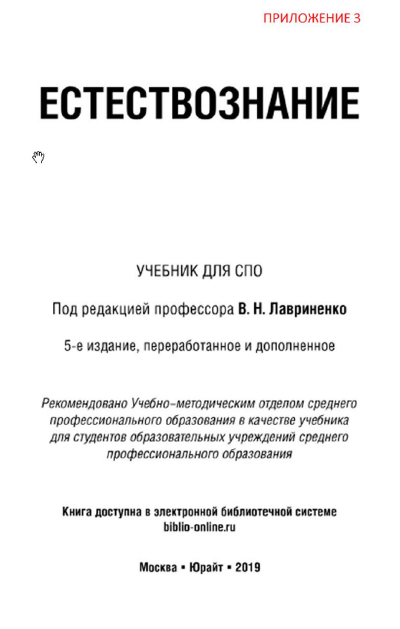 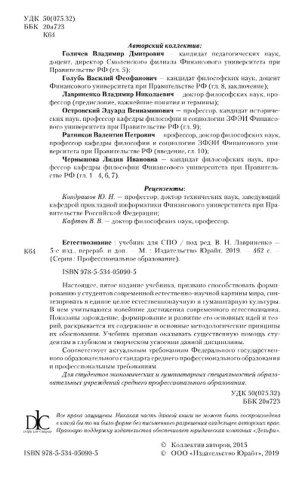 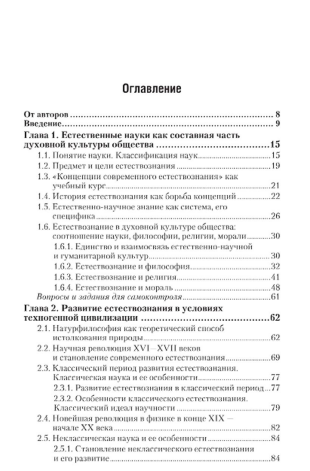 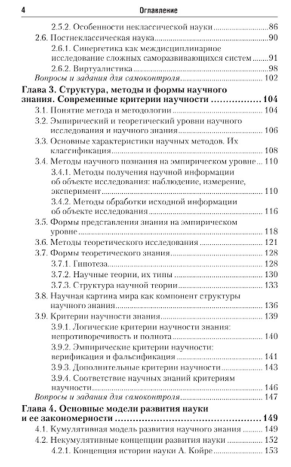 